  TIMETABLE 2018
(draft)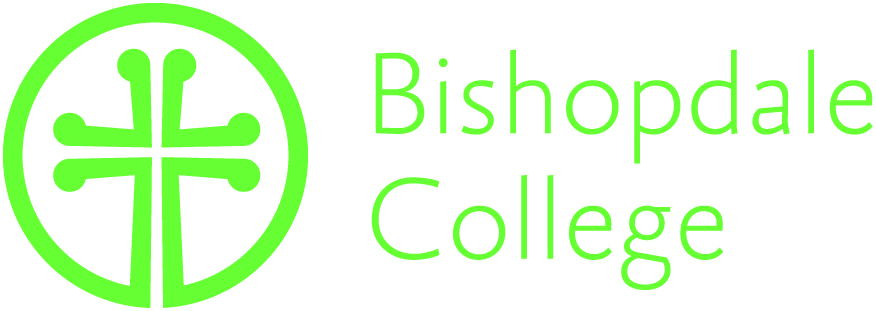 Orientation: 12-16 February
Easter Weekend: 30 March – 3 April
Intensives Week: 19-24 March
Mid Semester Break: 16-29 April
Study Break/ Exams: 4 June – 22 June (Semester 1 ends, 22 June)
Mid-year holidays: 23 June – 15 July (excluding new students in Sem 2)SEMESTER ONEIntensive block teaching weeks:215.515		Beginning Theology, February 12-16 (Orientation Week)
+ 5 March, 26 March, 9 April – seminars from 10am-12pm (dates negotiable)105.515	 Greek Intermediate, March 19-24, March 26-April 2 
102.515	 Hebrew Intermediate, March 19-24, March 26-April 2 530.515	Ministry with Children + Families (19-24 March)TIMETABLE 2018
(draft)Orientation: 9-13 July
Intensives Week: 20-24 August
Mid Semester Break: 1 October – 14 October
Labour Weekend: 20-22 October
Study Break/ Exams: 29 October – 16 November
SEMESTER TWOIntensives Week: August 20-24307.615/715		History of Christianity in Aotearoa New Zealand540.615		Youth Ministry: Discipleship, MondayTuesdayWednesdayThursdayFridayFriday9:20PrayersPrayersPrayers9:30- 11:30 or 12:30201.515Theology IntroInternship classesChapel 11:30 monthly202.615/715Theology: Christ and RevelationCPE12:30-1:30LunchLunchLunch1:30-
3:30 or 
4:30211.615/715Ethics 
142.615/715Luke308.515 
Story of Christianity (3 hours)607.615/715Christianity and World Religions6:30pm6:30-9pm120.515Old Testament Introduction6:30-8:30pm
111.615Biblical InterpretationMondayTuesdayWednesdayThursdayFridayFriday9:20PrayersPrayersPrayers9:30- 11:30 or 12:30401.515FormationInternships Chapel 11:30 monthly140.515
NT Intro12:30-1:30LunchLunchLunch1:30-
3:30 or 
4:30205.616/715Church in the Mission of God271.615/715Gospel and Culture122.615/715Pentateuch505.515Mission, Church + CommunityDinnerDinnerDinner6:30pm145.615/715Romans115.515Biblical Theology